SNP Memo #2023-2024-28
COMMONWEALTH of VIRGINIA 
Department of Education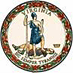 DATE: September 28, 2023TO: Directors, Supervisors, and Contact Persons AddressedFROM: Sandra C. Curwood, PhD, RDN, SandySUBJECT: Revised Federal Fiscal Year 2023 Pandemic EBT Local Level Administrative Cost Grant Funds Allocations
Please note: This memo has been revised due to an error in calculations for two school divisions: Martinsville City Public Schools and Manassas City Public Schools. There is no impact to any other school division and no action is needed.The memo is being reposted to reflect all the Pandemic EBT Local Level Administrative Funds for each school division and is listed in Attachment A for the allocations per school division. Funding Allocations
For more informationFor more information, please contact your assigned SNP regional specialist.SCC/CEJ/ccAttachment: Revised P-EBT Administrative Funding Allocations for FFY 2023 Reimbursement Number of Eligible ChildrenAmount of Allocation0-1,000$653.001,001-5,000$3,256.005,001-1 million+$6,180.00